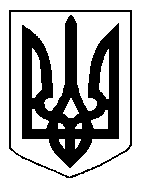 БІЛОЦЕРКІВСЬКА МІСЬКА РАДА	КИЇВСЬКОЇ ОБЛАСТІ	Р І Ш Е Н Н Я
від  27 грудня  2018 року                                                                        № 3236-63-VIIПро припинення терміну дії договору оренди землі фізичній особі – підприємцю Хлєбнікову Вадиму Анатолійовичу	Розглянувши звернення постійної комісії з питань земельних відносин та земельного кадастру, планування території, будівництва, архітектури, охорони пам’яток, історичного середовища та благоустрою до міського голови від 28 листопада 2018 року №555/2-17, протокол постійної комісії з питань  земельних відносин та земельного кадастру, планування території, будівництва, архітектури, охорони пам’яток, історичного середовища та благоустрою від 28 листопада 2018 року №154, заяву фізичної особи – підприємця Хлєбнікова Вадима Анатолійовича від 20 листопада 2018 року №5561  відповідно до ст. 12 Земельного кодексу України, ст. 31 Закону України «Про оренду землі», п.34 ч.1 ст. 26 Закону України «Про місцеве самоврядування в Україні», міська рада вирішила:          1.Припинити договір оренди землі з фізичною особою – підприємцем  Хлєбніковим Вадимом  Анатолійовичем  під розміщення існуючої зони відпочинку жителів міста за адресою: бульвар Олександрійський (бувший бульвар 50-річчя Перемоги), 13-Б, площею 0,2234 га з кадастровим номером: 3210300000:04:041:0014,  який укладений  21 травня 2014 року № 79 на підставі підпункту 1.7 пункту 1 рішення міської ради від 17 травня 2012 року за №571-25-VI  «Про передачу земельних ділянок в оренду»  зі змінами та зареєстрований в Державному реєстрі речових прав на нерухоме майно  як інше речове право від 11.07.2014 року № 6346724 відповідно до  абз.3 ч.1 ст.31 Закону України «Про оренду землі», а саме: поєднання в одній особі власника земельної ділянки та орендаря.        2.Особі, зазначеній в цьому рішенні звернутися до управління регулювання земельних відносин Білоцерківської міської ради для укладання додаткової угоди про припинення договору оренди землі від 21 травня 2014 року № 79 відповідно до даного рішення, а також оформити інші документи, необхідні для вчинення цієї угоди.        3.Особі, зазначеній в цьому рішенні, зареєструвати припинення права оренди земельної ділянки в порядку, визначеному чинним законодавством України.       4. Контроль за виконанням цього рішення покласти на постійну комісію з питань  земельних відносин та земельного кадастру, планування території, будівництва, архітектури, охорони пам’яток, історичного середовища та благоустрою.Міський голова                                          	                                                     Г. Дикий